										August 16, 2012
Dear Families of 7th and 8th graders of Mr. Tat’s class at Stephen Decatur Middle School,
	I would like to use this opportunity to extend to introduce myself. My name is Mr. Philip Tat and I will be your child’s teacher for 7th or 8th grade mathematics this year. I am looking forward to meeting you and your child, as we become partners on this road toward the amazing journey of learning the foundations and preparation for pre-Algebra, the challenges, and reasoning of mathematics that your children will utilize every day. 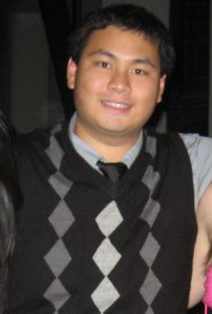 	We are now travel companions on this journey!  My goal for this year is to make math fun and interactive. We will be exposed to utilizing different numbers that will include integers, fractions, decimals, percentage, and having variables and expressions in the language of math. I believe that while the computation is important, mathematics is not about memorizing the process and formulas on how to solve equations. Mathematics is a skill that I want your child to learn by looking at more complex problems and utilizing different methods to display the results and to articulate the steps and reasoning to solve the problem. I plan to use various ways to check your child’s understand of math in this class, such as keeping a clear notebook, in-class activities, homework, interactive lessons, quizzes, exam, and projects. After all, how can we uncover the mysteries of the mathematics, through only using answers on a worksheet?  So pack your bags and let the journey begin!  	With this said, I am looking forward to interacting with you and your child in this current school year. I want to you to know, I am available to you and your child before and after school on almost every day. I encourage parental participation to either chat about my involvement in your child’s classroom or about the progress of your child in the classroom. Please feel free to send me an email if anything arises at ptat@dps61.org Again, this is an honor and I want to do everything I can to help you and your child succeed in this course as much as possible. I would like you and your child to sign this letter as a symbol of being welcomed into your child’s educational life. I signed this letter too because I want to let you know that we all are partners in the educational growth of your child. Warmest welcome and if you have any questions and if there are problems, please feel free to contact me as I look forward to this great year and will do my best to accommodate any requests. I am very excited to work with your child, yourself, as a team toward success! Thank you!						Sincerely,						Mr. Philip TatRules and ExpectationsPleaseFollow directions of Mr. TatStay in your seat unless permission is given.Raise your hand whenever you have something to stay.Refrain from talking to your friend or neighbor without permissionPay attention and put any distractions away.Refrain from using the washroom during class. Emergencies only!!! That is what passing periods are for! Most of all, Respect everybody in the classroom.*If you want to be treated like an adult, please act like an adult. It is your choice. ---------------------------------------------------------------------------------------------------------------------				(Cut along the dotted line)I, _____________________ , hereby welcome you into our classroom and know that I expect nothing but the best to foster learning in the classroom. I will do my best to promote key communication to the parents and students if anything arises.Written by: _______________________   	 ____________________________   	_________(Teacher’s Printed Name)		(Teacher’s Signature)				(Date)Acknowledge by: _______________________    	____________________________   		_________(Parent’s/ Guardian’s Printed Name)	(Parent’s/ Guardians Signature)		(Date)_______________________    	____________________________   		_________(Student’s Printed Name)		(Student’s Signature)				(Date)Class and hour: ______________